M6 – CSOPORTFELADATOKcsoport – Isten családmodellje1. feladatAhhoz, hogy majd a saját családi életeteket jól tudjátok szervezni, meg kell szerezni a ehhez a jogosítványt: elméleti és gyakorlati tudást. Az első feladat a borítékban levő családmodell neve, a hozzátartozó kép és a fogalom-meghatározást helyettesítő Ige segítségével állapítsátok meg a krisztusi család tagjait. Van-e olyan családmodell a korábbiak közül, ami ezzel megegyezik? Melyik? _________________________________________________________________________________________________________________________________________________________________________________________________________________________________Kép forrása: http://biblia.hu/a_biblia_a_hazassagrol/csaladmodellek 2. feladatBeszéltünk arról, hogy milyen fontos, hogy ismerjük egymást a családban, főleg apa–anya, mert ettől függ a család légköre. Nézzétek meg az alábbi Ige alapján Isten a Teremtéskor hogyan gondolta ezt az első emberpárnál. A kérdések megválaszolása segíthet.„Ez most már csontomból való csont, testemből való test. Asszonyember legyen a neve: mert férfiemberből vétetett. Ezért hagyja el a férfi apját és anyját, ragaszkodik feleségéhez, és ezért lesznek egy testté. Még mindketten meztelenek voltak: az ember és a felesége is, de nem szégyellték magukat.” (1Mózes 2,23–25)Kérdések:Az Ige melyik szakasza bizonyítja, hogy Ádám és Éva egymáshoz illőek? ______________________________________________________________________________________________________________________________________________________Hogyan fejeznétek ki mai szóhasználattal a „ragaszkodik feleségéhez” és a „lesznek egy testté” kifejezéseket? ______________________________________________________________________________________________________________________________________________________Mit jelent az, hogy meztelenek voltak, de nem szégyellték magukat? ______________________________________________________________________________________________________________________________________________________Milyen mai szavakkal lehetne helyettesíteni a „meztelen” kifejezést? ______________________________________________________________________________________________________________________________________________________3. feladatÁDÁM jelentése ember, héberül: IS.  ÉVA jelentése asszony, minden nő anyja, héberül: ISA.Amikor Ádám felismerte Évát, ezt mondhatta volna: „Ez olyan, mint én, csak nőben.” Beszéljétek meg és húzzátok alá az állításotokat. Indokoljátok! IGAZ, mert__________________________________________________________________________________________________________________________________________________NEM IGAZ, mert__________________________________________________________________________________________________________________________________________________2. csoport – Isten szabályai1. feladatIsten ad szabályokat is, hogy jól működjünk. Nézzünk meg néhány Igét és értelmezzük! A kérdések segítenek. Javasoljuk, dolgozzatok együtt!Férj: „Ti férfiak, szeressétek a ti feleségeteket, miképpen a Krisztus is szerette az egyházat, és Önmagát adta azért” (Efézus 5,25)Feleség:„Ti asszonyok a ti saját férjeteknek engedelmesek legyetek, mint az Úrnak.”  (Efézus 5,22)Gyerekek:„Tiszteljed a te atyádat és a te anyádat (a mi az első parancsolat ígérettel). Hogy jól legyen néked dolgod és hosszú életű légy e földön.” (Efézus 6,2–3)Szülők: „Ti is atyák ne ingereljétek gyermekeiteket, hanem neveljétek azokat az Úr tanítása és intése szerint.” (Efézus 6,4)Milyen parancsot ad a Szentírás a férfiaknak? Miért éppen ezt a parancsot adja nekik?_________________________________________________________________________________________________________________________________________________________________________________________________________________________________Milyen parancsot ad a Szentírás a nőknek? Miért éppen ezt a parancsot adja nekik?_________________________________________________________________________________________________________________________________________________________________________________________________________________________________Milyen parancsot ad a Szentírás a gyerekeknek? Miért éppen ezt a parancsot adja nekik?_________________________________________________________________________________________________________________________________________________________________________________________________________________________________Milyen parancsot ad a Szentírás a szülőknek? Miért éppen ezt a parancsot adja nekik?_________________________________________________________________________________________________________________________________________________________________________________________________________________________________2. feladatHamis – Igaz állításokkal ellenőrizzétek le, hogy jól értettétek-e a fenti Igéket! Javasoljuk, hogy ezt a feladatot párokban oldjátok meg, majd beszéljétek meg a csoportban.3. csoport - „Családi karambolok”1. feladatMiért is vannak konfliktusok közöttünk?Erre a következő Ige adhat választ. „Ezt parancsolta az ÚRisten az embernek: A kert minden fájáról szabadon ehetsz, de a jó és a rossz tudásának fájáról nem ehetsz, mert ha eszel róla, meg kell halnod.”(1Mózes 2,16)„Az embernek pedig ezt mondta: Mivel hallgattál feleséged szavára, és ettél arról a fáról, amelyről azt parancsoltam, hogy ne egyél, legyen a föld átkozott miattad, fáradsággal élj belőle egész életedben!” 1Mózes 3,17)Mi történt itt? Ki kivel került konfliktusba? Lehet mondani, hogy ez a világ első és legnagyobb konfliktusa? ______________________________________________________________________________________________________________________________________________________2. feladatMilyen Isten konfliktuskezelése?Hogyan oldotta meg ezt a nagy konfliktust? Hogy hat ez rátok? Mire tanít ez bennünket, ha családban gondolkodunk?a) „Mert úgy szerette Isten a világot, hogy egyszülött Fiát adta, hogy aki hisz őbenne, el ne vesszen, hanem örök élete legyen” (Jn. 3,16) _________________________________________________________________________________________________________________________________________________________________________________________________________________________________b) A konfliktuskezelésnél különböző technikákat ismertünk meg. Most nézzük meg, van-e párhuzam az életből vett és a bibliai „családi karambolok” és megoldásuk között? Javasoljuk, hogy a feladatokat együtt oldjátok meg!CsaládmodellKépFogalommeghatározásCsaládtagokKrisztusi családmodell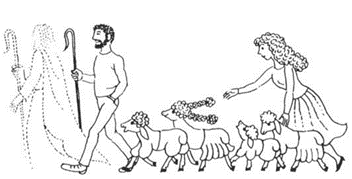 „Megteremtette Isten az embert a maga képmására, Isten képmására teremtette, férfivá és nővé….. Szaporodjatok, sokasodjatok, töltsétek be és hódítsátok meg a földet.   1Mózes 1,27–28bÁllításHamisIgazA hosszú élet függ a szülőknek adott tisztelettőlAz asszonyoknak csak az Úrnak kell engedelmeskedniük.A szülőknek nem mindig kell figyelembe venni Isten tanítását gyermekeik nevelésében.Krisztus önmagát adta az egyházért, de azt nem várhatjuk, hogy a férfiak így szeressék feleségeiket.A szülők ne ingereljék a gyermekeiket.KonfliktushelyzetKonfliktusmegoldó technika„Össze is vesztek Abrám jószágának a pásztorai Lót jószágának a pásztoraival…. Azért Abrám ezt mondta Lótnak: Ne legyen viszály köztem és közted, az én pásztoraim és a te pásztoraid között, hiszen rokonok vagyunk! Hát nincs előtted az egész ország? Válj el tőlem! Ha te balra tartasz, én jobbra megyek, ha te jobbra mégy, én balra térek.” (1Mózes 13,7–9)„Egyszer estefelé, amikor Dávid fölkelt a fekhelyéről, és a királyi palota tetején sétált, meglátott a tetőről egy asszonyt, aki éppen fürdött. Az asszony igen szép volt…., a hettita Úriás felesége. Akkor követeket küldött Dávid, és magához vitette őt…. bement hozzá, ő pedig vele hált…Reggel azután levelet írt Dávid Jóábnak, melyet Úriással küldött el. Ezt írta a levélben: Állítsátok Úriást az arcvonalba, ahol a leghevesebb a küzdelem, azután húzódjatok vissza, hogy levágják, és halálát lelje! Így történt…” (2Sámuel 11,2-4, 14-16a.)„Én vagyok József, a testvéretek, akit eladtatok Egyiptomba! De most ne bánkódjatok, és ne keseregjetek amiatt, hogy engem ide eladtatok, mert azért küldött el engem Isten előttetek, hogy életben maradjatok…. Isten küldött el engem előttetek, hogy maradékotok legyen a földön, és életben tartson benneteket nagy szabadítással. Tehát nem ti küldtetek ide, hanem Isten, aki engem a fáraó első emberévé, egész házának urává és egész Egyiptom uralkodójává tett.”(1Mózes 45:4–5, 7–9)„Atyám, vétkeztem az ég ellen és teellened. Nem vagyok többé méltó arra, hogy fiadnak nevezzenek, tégy engem olyanná, mint béreseid közül egy.” (Lk.15,18–19)„Amikor testvérei látták, hogy apjuk jobban szereti őt minden testvérénél, úgy meggyűlölték, hogy egy jó szót sem tudtak hozzá szólni.” (1Mózes 37,4)